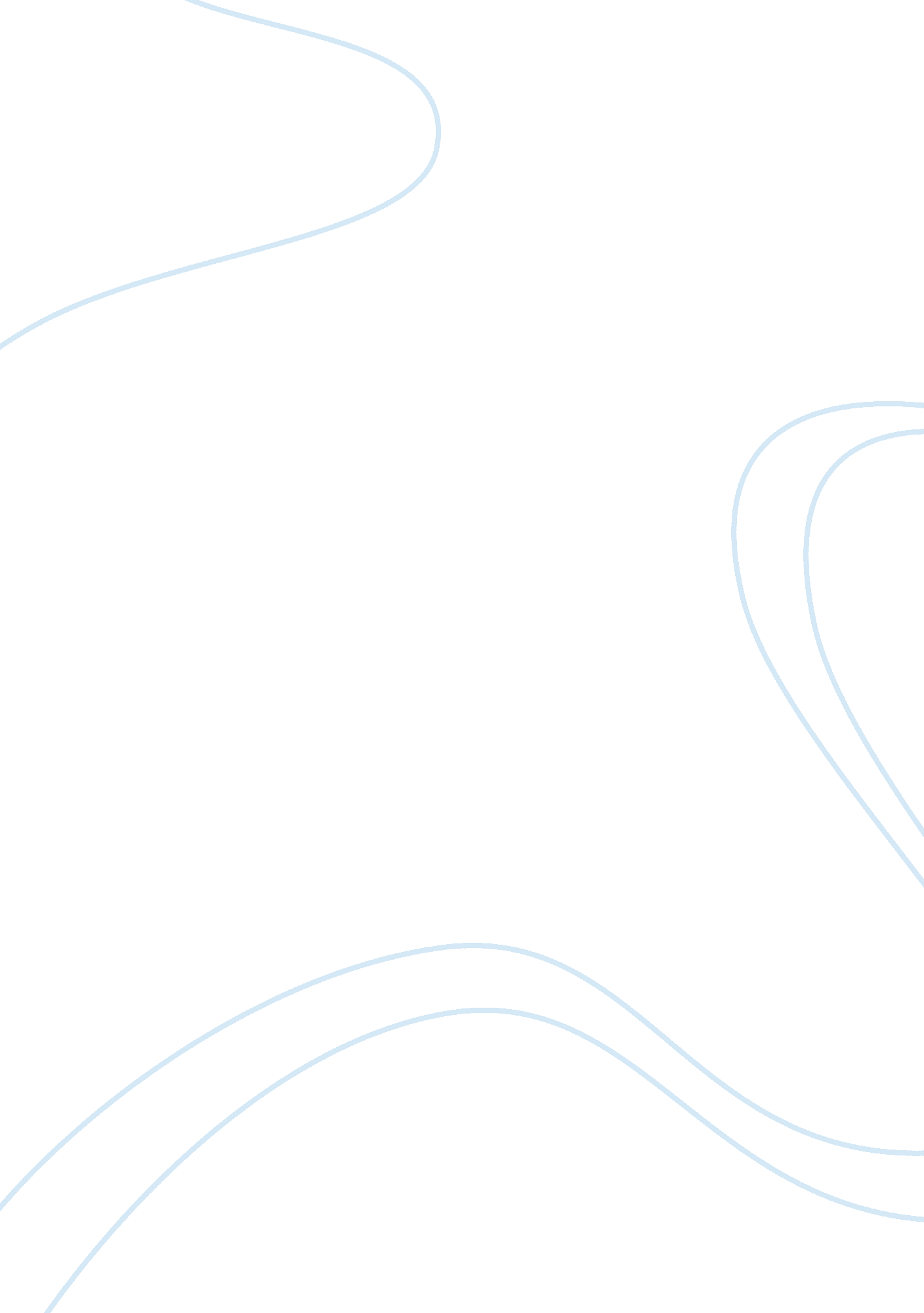 Social class essayArt & Culture, Symbolism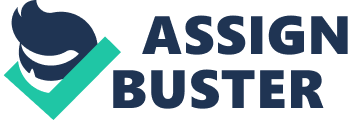 Social stratification connotes to the comparative social position of individuals in a specified social unit, social group, geographical region or social category. Additionally, the mentioned concept refers a specific society’s classification of its members into status of socioeconomic levels based on varied aspects. The cited aspects include occupation, wealth, power, social status and income (Singh 14). Prevalently, social class connotes to a lay down of concepts in the political theory, and social sciences based on models regarding social stratification. Categorically, in social classes, people are assembled into sets of specified hierarchical social groupings. The mentioned groupings include the upper class, the middle class and the lower class (Singh 14). Also, social class refers to an individual’s relatively unwavering socio-cultural backgrounds. 
Categorically, social class has made myriad differences in my life. For instance, it has influenced my behavior and attitude towards other people. Social class makes me treat people with the utmost respect deserved, coupled with possessing a positive attitude towards individuals. Additionally, the mentioned class has influenced how I perform my duties and significantly impacted on how I view the world in general. Worth mentioning, I perform my duties diligently and often view the world as a place for the industrious, not for the lazy. Prevalently, by applying Gilbert and Kahl’s model, my household belongs to the upper middle class (Kendall 14). The mentioned class stress on proper quality education coupled with superior medical care. Additionally, despite my dad being a professional, my mom is also a manager. Moreover, my family possesses an appropriate status symbol. The indicated symbol gets brilliantly revealed by the presence of two cars available. Also, a well-furnished home explicitly symbolizes the household status. Therefore, the cited flamboyantly fits the family into the upper middle class. 
The upper middle class has massively impacted on my life. Primarily, the mentioned class prioritizes on proper education. Clearly, I have been industrious with regards to my education, burning the midnight oil to accomplish assignments in addition to studying. The mentioned has significantly assisted me. Evidently, I am currently pursuing my undergraduate degree program. The mentioned is a clear indication of value for education and success coupled with industry. Particularly, in the upper middle class, I have meticulously received advanced and proper Medicare. The highlighted has enhanced my health. Additionally, opportunistic infections are at bay. Furthermore, there exists extensive proper nutrition (Kendall 14). The mentioned nutrition and diet has promoted good health coupled with a healthy living. 
Prevalently, the upper middle class will unquestionably continue to influence my life. Education is endless; therefore, I will continue studying. The mentioned study will be possible due to the strong financial status that emanates in the household. Additionally, the learning will be transferred into the future generation. The family believes that an education is the only way to a bright future. Through the immense belief that it is only through education that an individual would acquire a first-class job, the mentioned class would continue influencing my future. In order to secure a high-quality occupation and maintain the social class, hard work is no doubt. Majorly, the status symbol among the upper middle class individuals will have to be maintained. The mentioned would emerge from the desire of being independent and the value of amassing wealth. Finally, my relationship with people would enormously get influenced. The aspiration of treating individuals with respect would be eminent. The upper middle class believes that the value of every person is a prerequisite for success. Works cited Kendall, Diana. Framing Class: Media Representations of Wealth and Poverty in America. UK: Rowman & Littlefield Publishers Inc, 2011. Print. 
Singh, Vijai P. Caste, Class, and Democracy: Changes in Stratification System. USA: Transaction Publishers, 2009. Print. 